7.1.11. National and International DaysResponse: Margherita College celebrates the days with National and International importance and values. Some of them are mentioned below:Celebrate NSS Day on 24.09.2020. Number of participants – Male – 11 and Female -13Constitution Day was organised at Margherita College on 26th November, 2020.Dept. Of Political Science, Margherita organized World Human Rights Day on 10th December 2020 on the theme ‘Recover Better Stand up for Human Rights’. Total participants= students= Teacher participants= Resource persons were Dr. Seema Roy Kurmi and Mrs. Deepasree Das Sarkar.Netaji Subash Chandra Bose’s Birth Anniversary was celebrated on 23.01.21 at college premises organized by Dept. of Bengali, Margherita College. Resource Person was Dr. Seema Roy Kurmi delivered a speech on the occasion.On 25.01.21 National Voters’ Day was organized at the college premises by District Election Margherita. Total participants around 300 and Teacher Participants - 10On 26.1.21 Republic Day was celebrated at the college premises. All the teaching and non-teaching staff was present in the programme.  International Women Day was celebrated at the initiation of WSDC on 8.3.2021. At the occasion a lecture was delivered by Dr.Debajit Singha, Principal, Dr.Deba Bora, Vice Principal, Mrs. Chitra Borgohain&Dr. Kasturi Nath. All of them have delivered lectures on the theme, International Women day 2021, “Choose to Challenge”. The wall magazine of the Cell, Ananya, 14th volume was unfurled.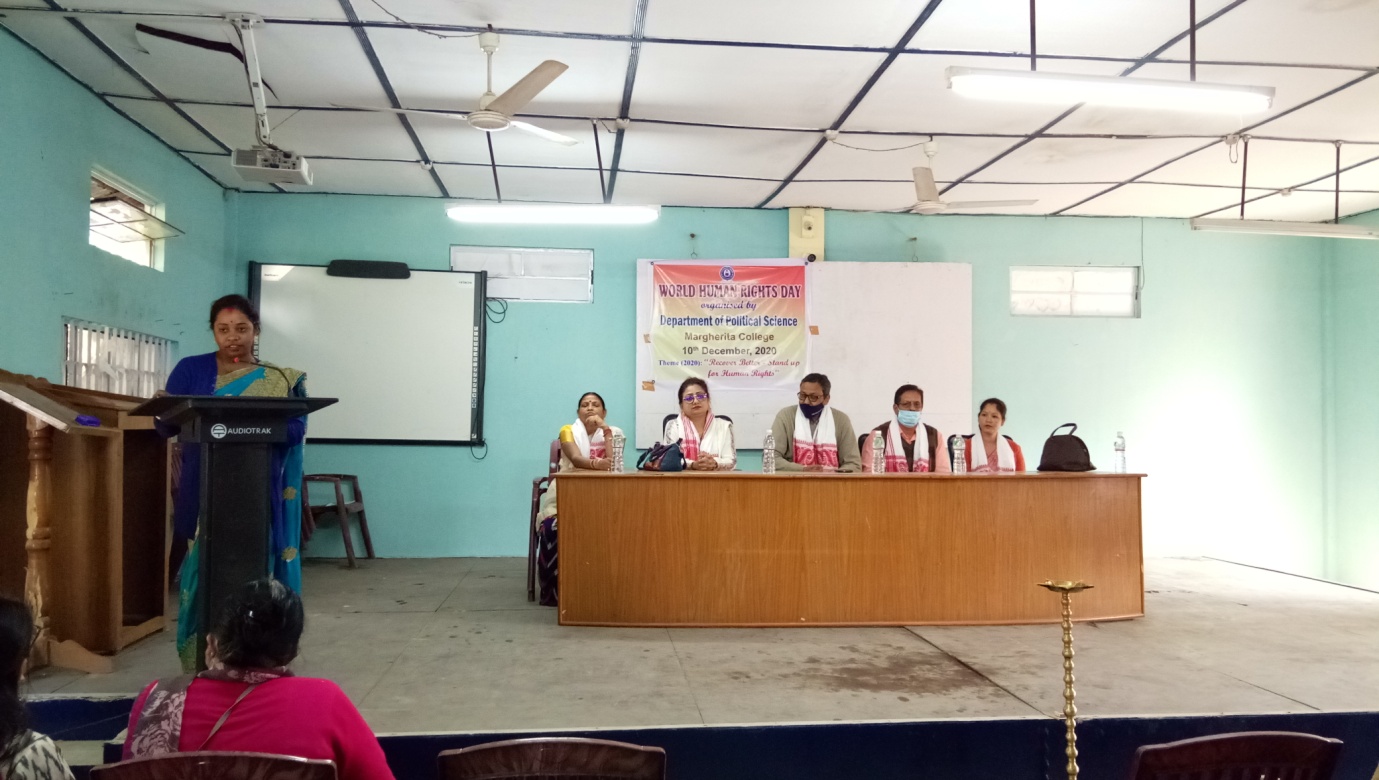 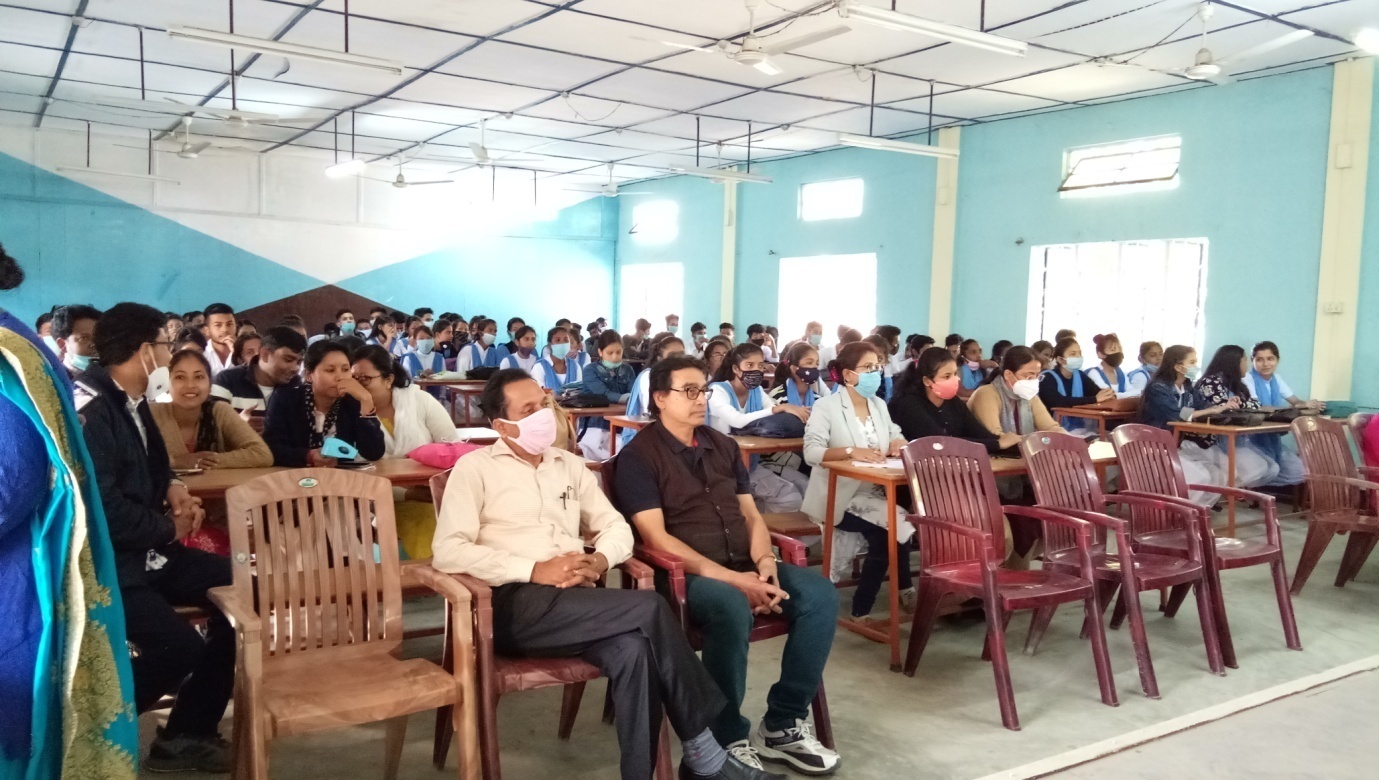 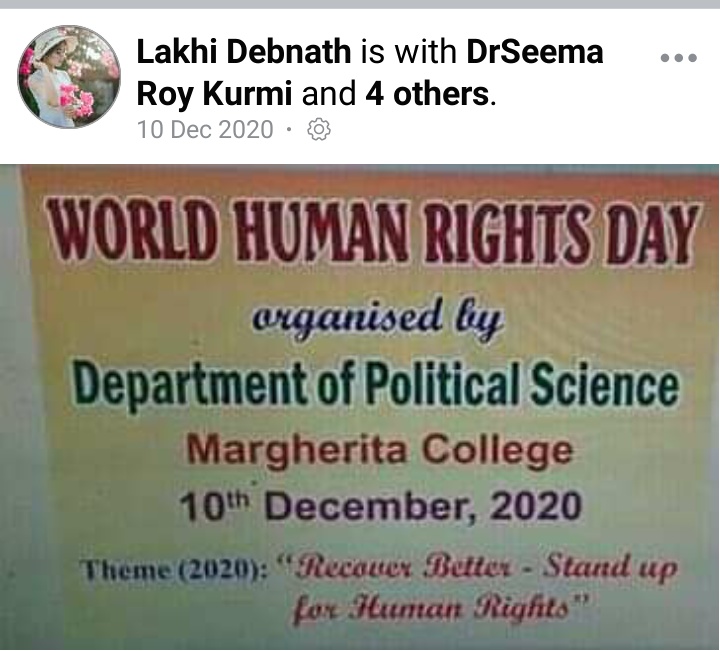 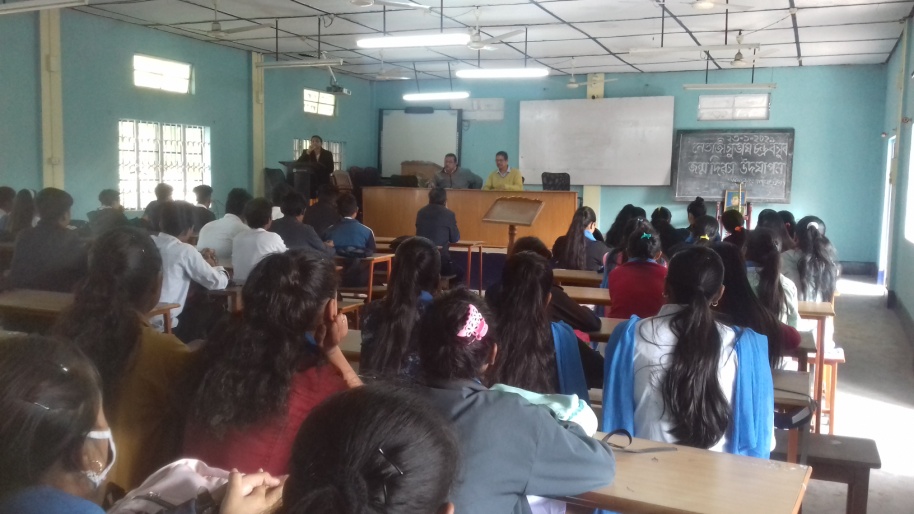 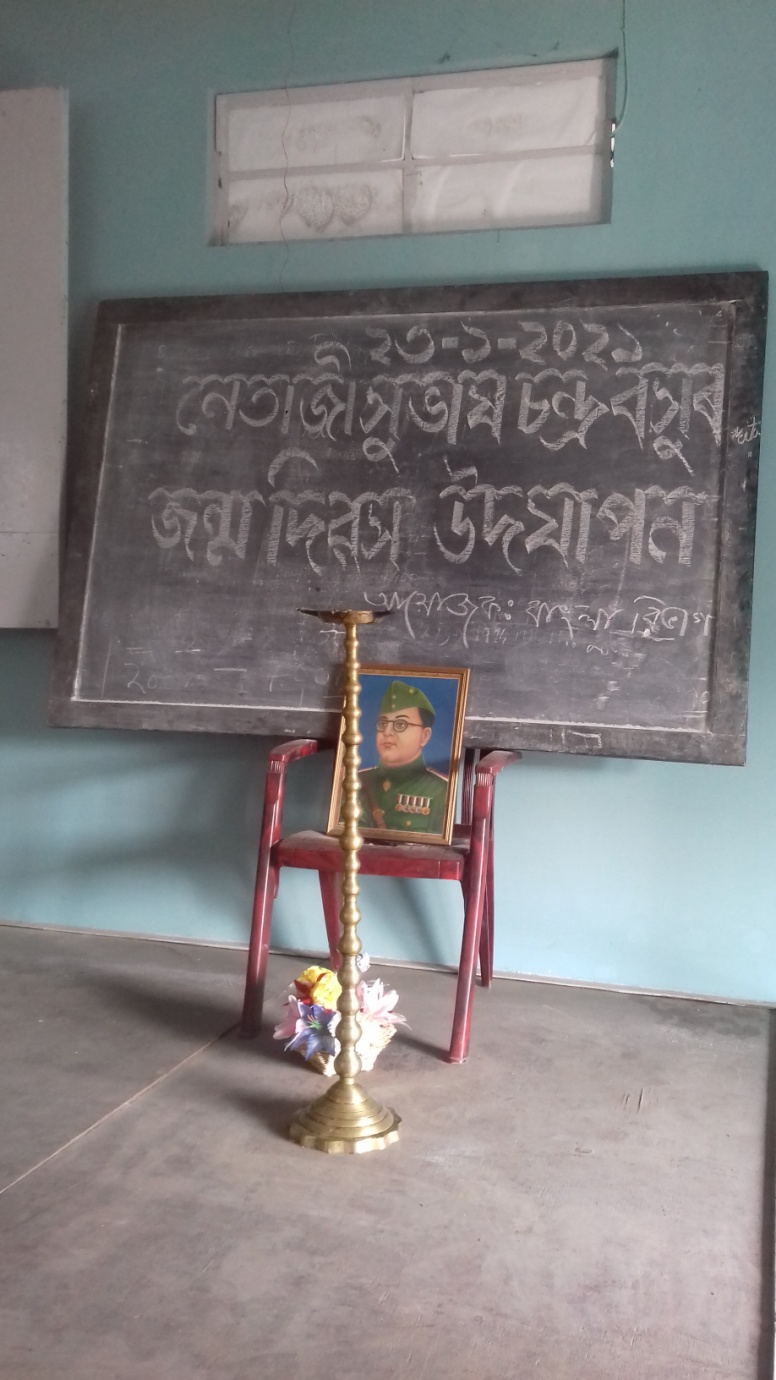 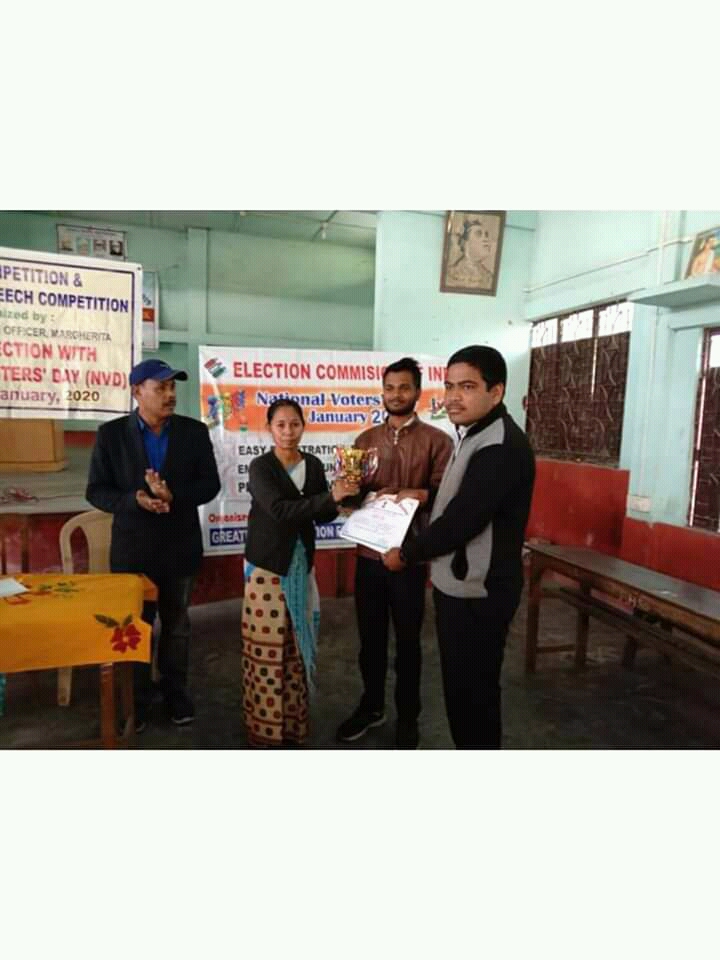 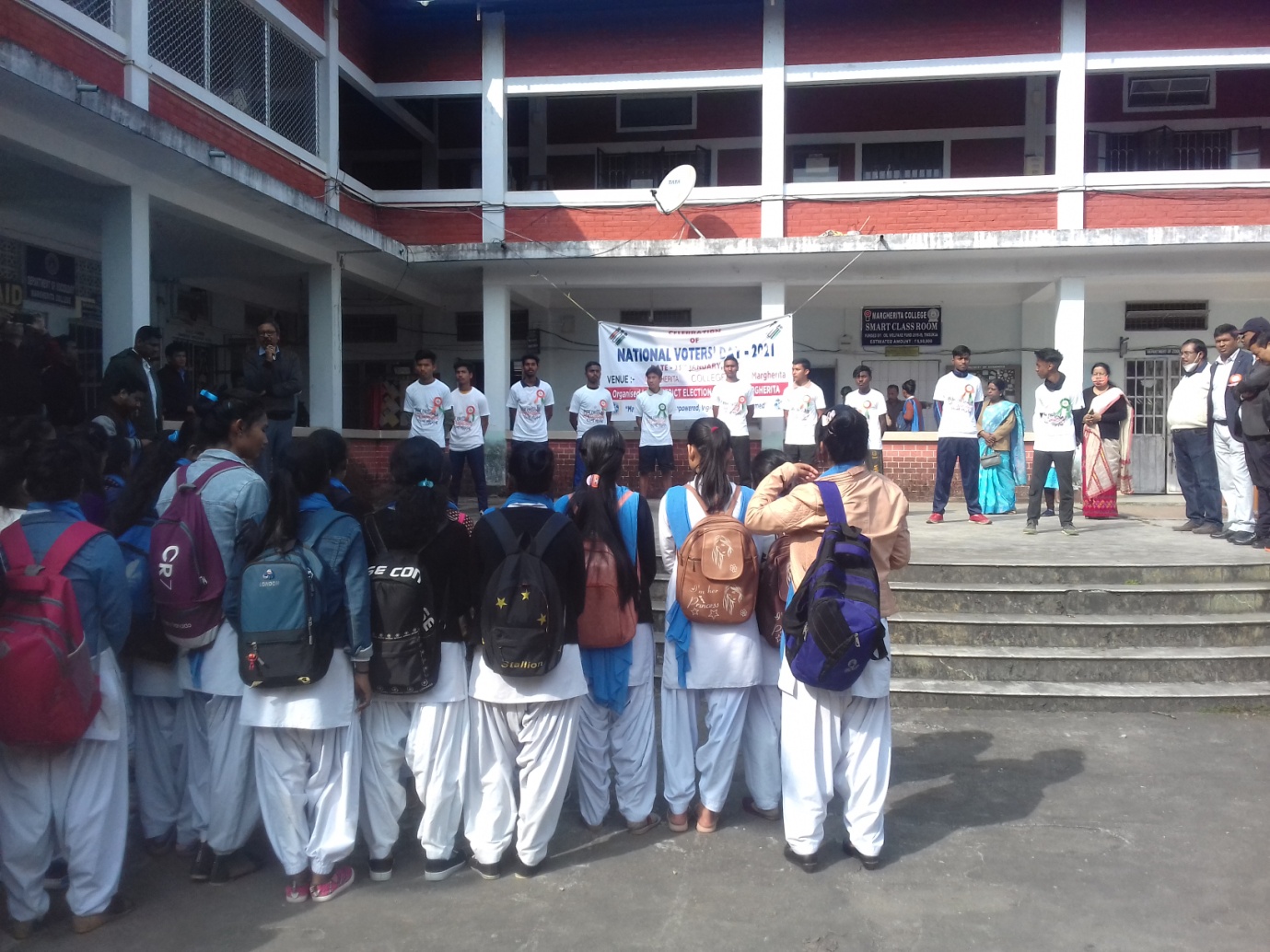 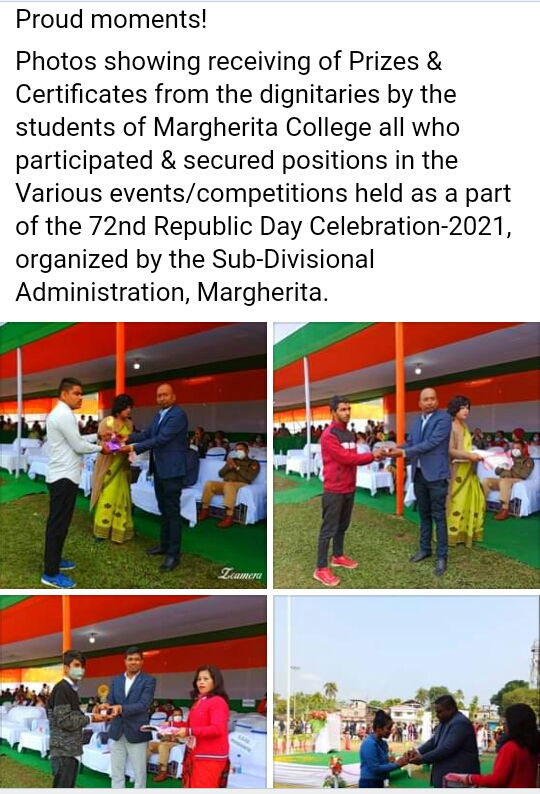 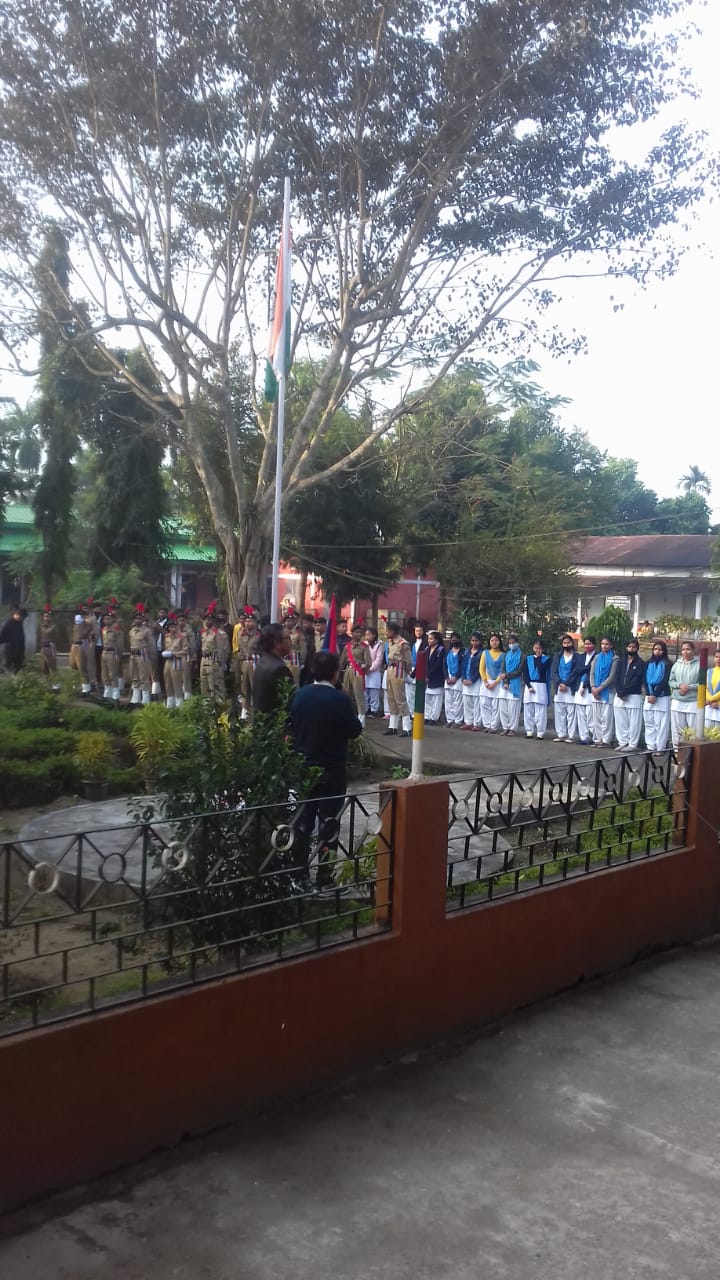 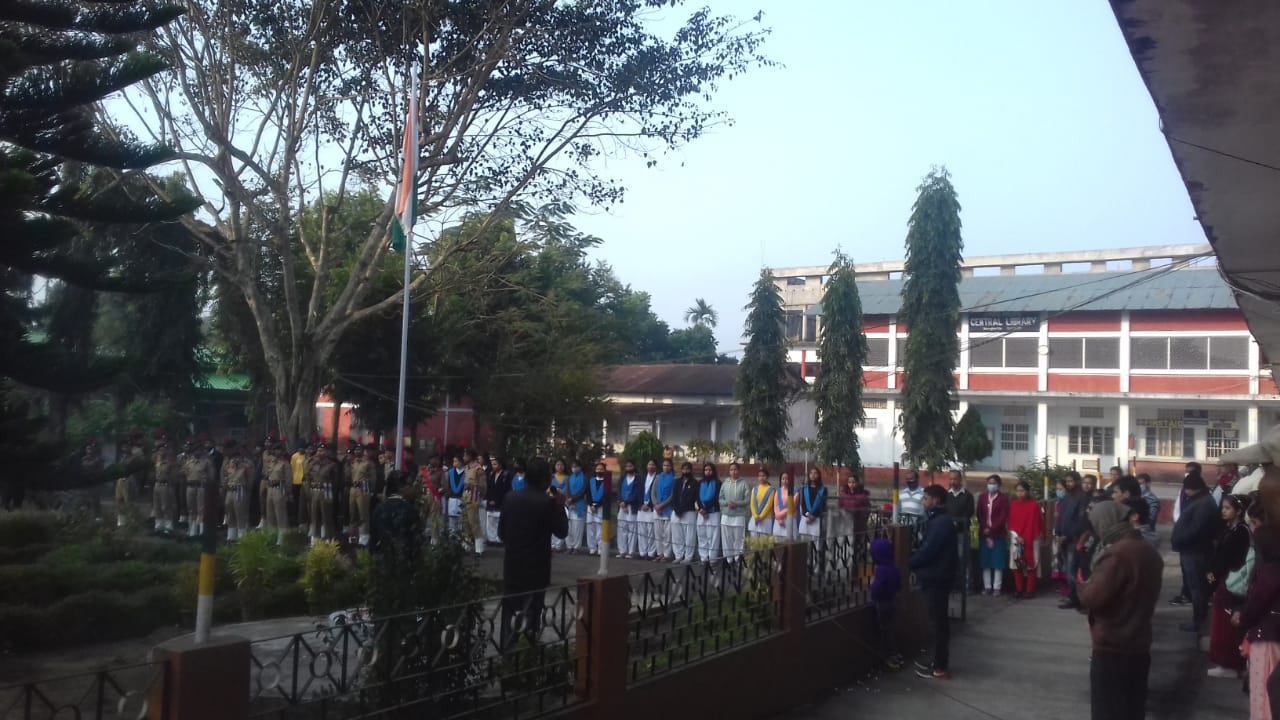 